Klasa 8.            Wykonane zadania przyślij na stronę       sosw1234@wp.pl     lub przez Messengera        do  30.04.2020FIZYKA:      (dwa tematy 12 i 13)                                                                        Lekcja     12                                                                           28.04.2020Temat: Załamanie światła na granicy dwóch ośrodków.1-Zapoznaj się z tematem (zdjęcia z podręcznika). Przeczytaj doświadczenia
2- Przepisz do zeszytu z podsumowania punkty 1 i 2 oraz ostatnią kropkę (kropka - jako punkt 3).https://www.youtube.com/watch?v=uDsvlJp2VaA
3- Obejrzyj filmik z powyższego linku do 6 minuty.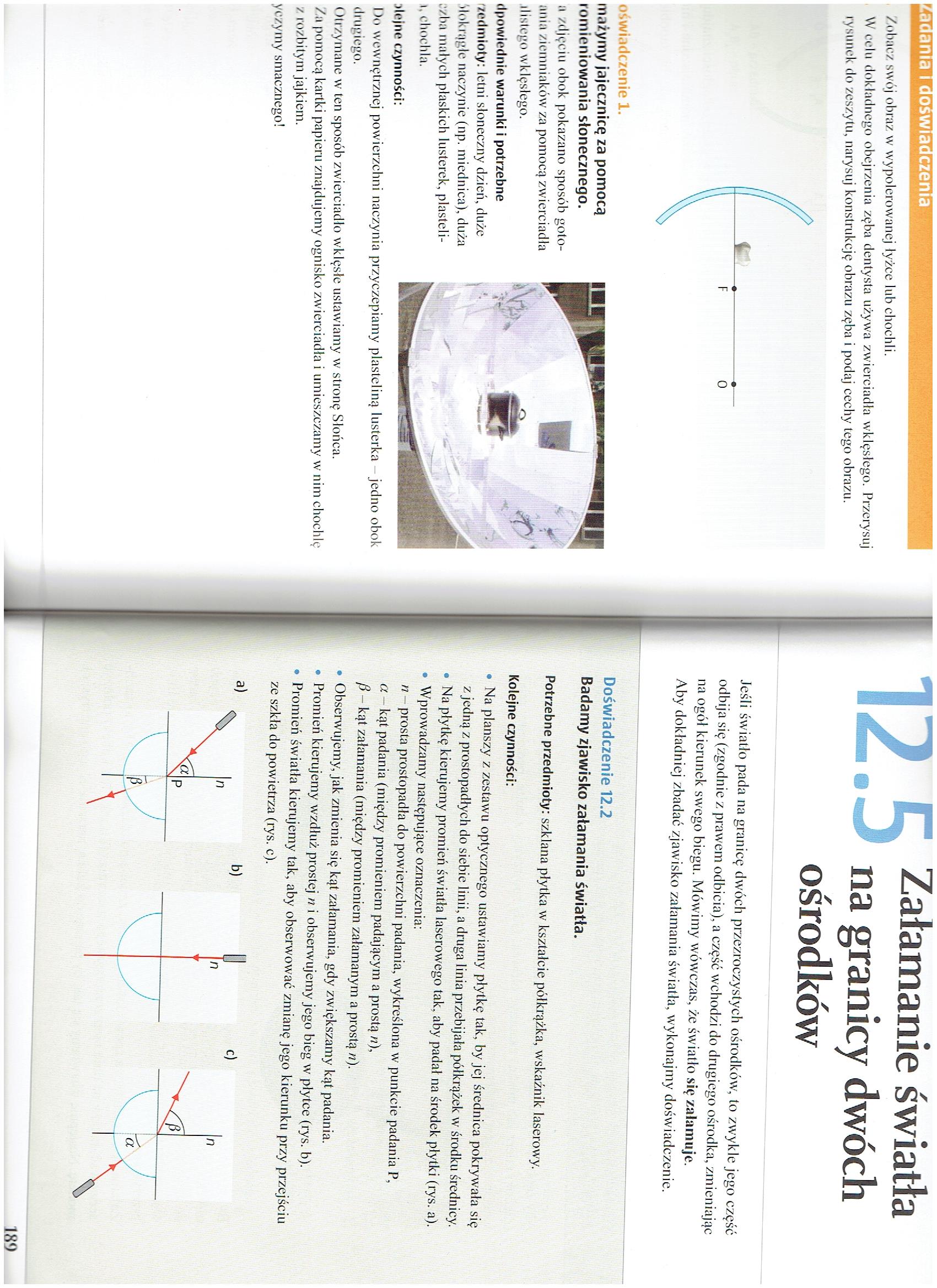 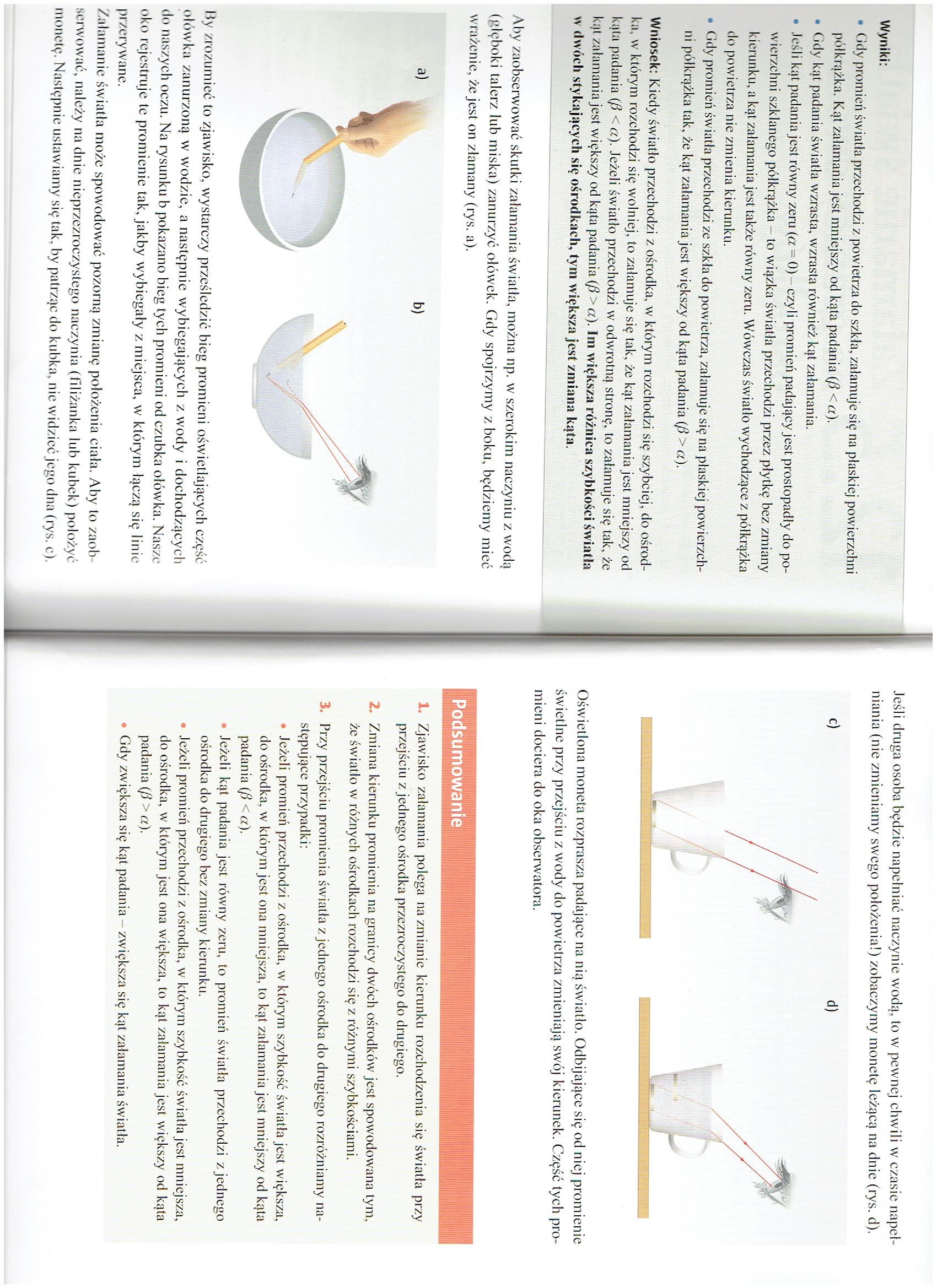                                                                                    Lekcja     13                                                                    29.04.2020Temat: Przejście wiązki światła białego przez pryzmat. 
https://www.youtube.com/watch?v=uDsvlJp2VaA
Obejrzyj filmik z powyższego linku od 6 minuty do końca. Na podstawie filmiku i poniższych zdjęć z podręcznika wykonaj polecenie 1.Polecenie1
1. Wymień podstawowe kolory tęczy.
2. Która barwa załamuje się najbardziej, a która najmniej?
3. Co to jest pryzmat?
4. Czym jest światło białe?
5. Gdzie wykorzystuje się pryzmat?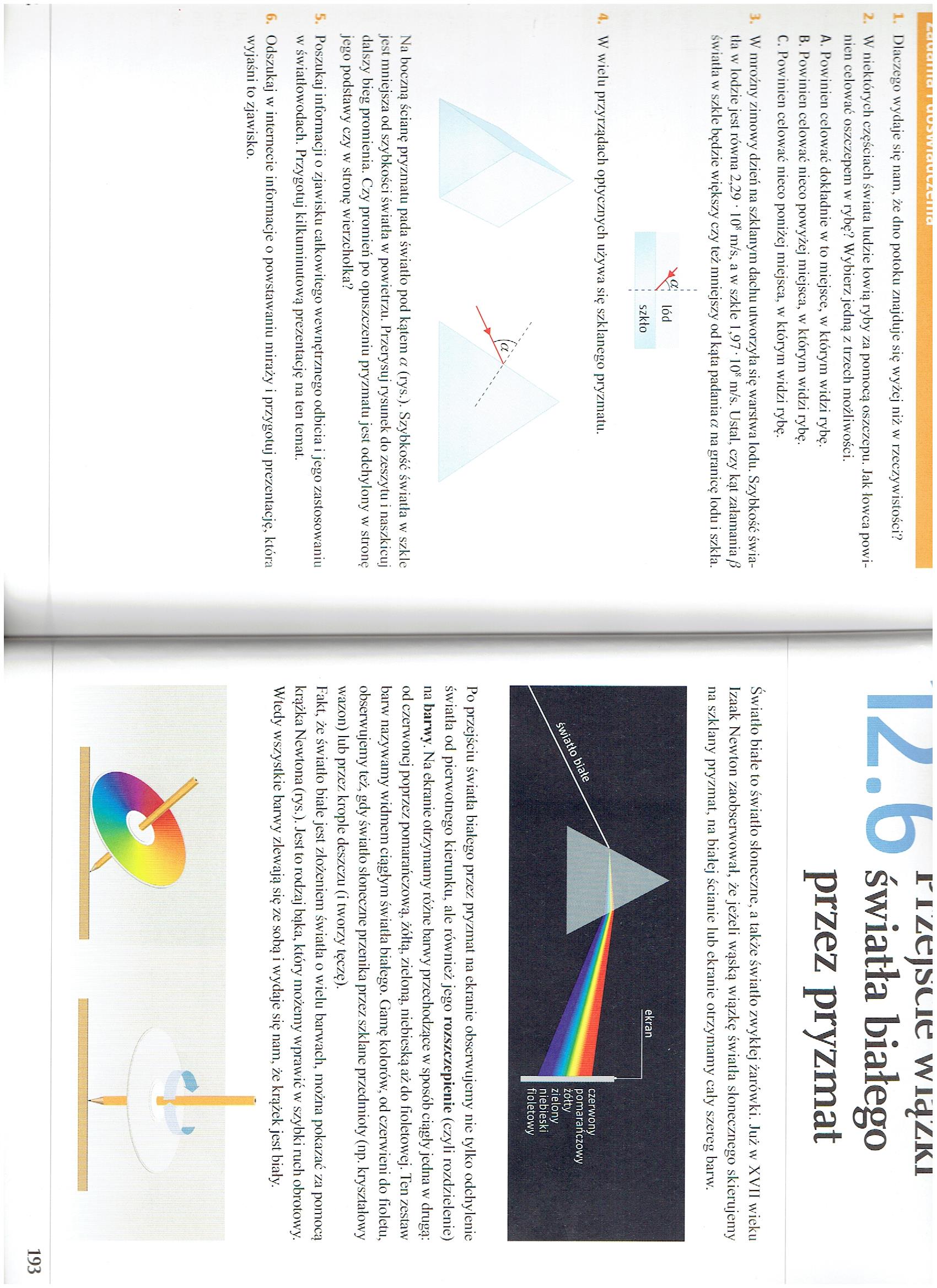 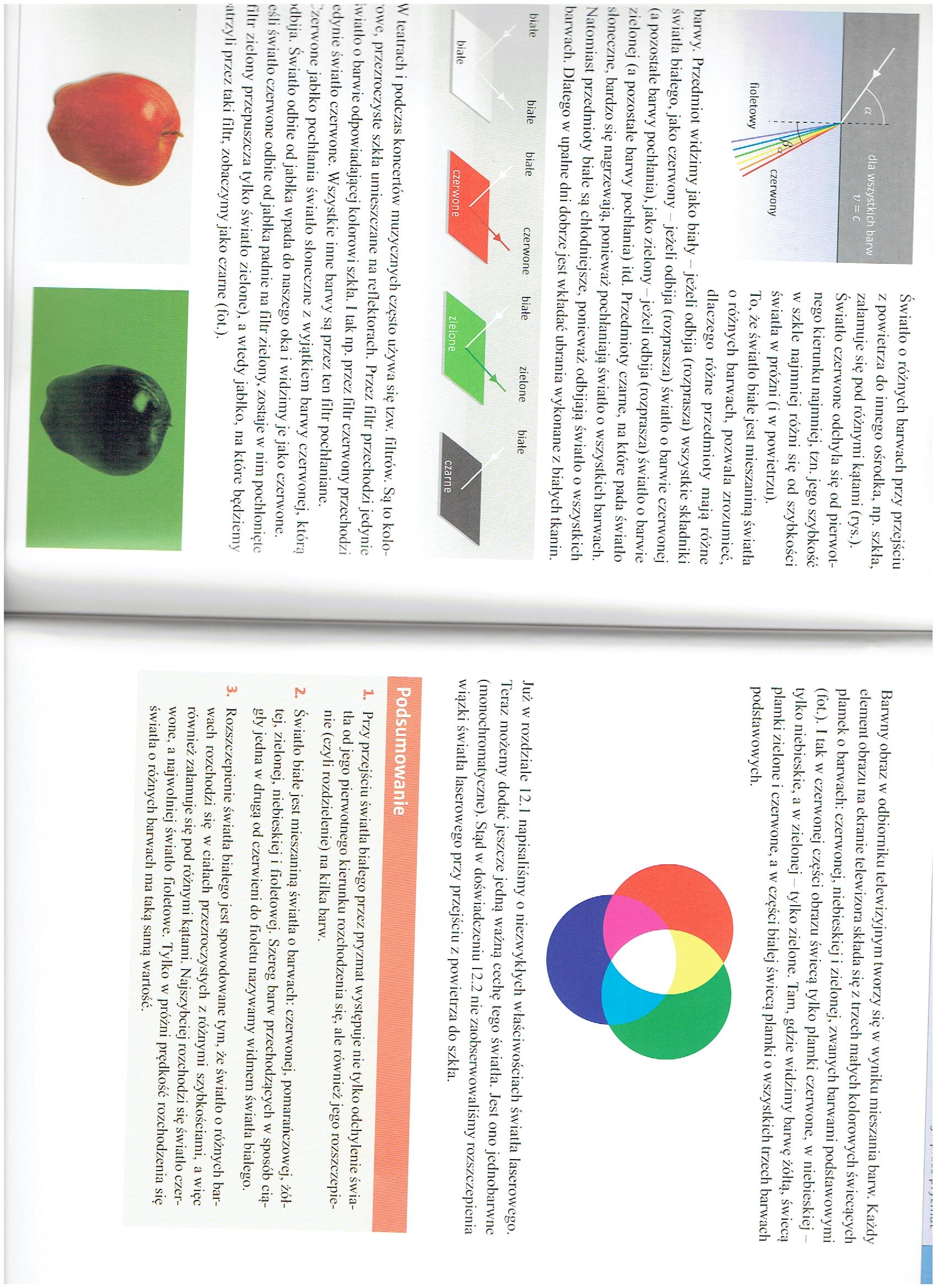 